АДМИНИСТРАЦИЯ ИЗВЕКОВСКОГО СЕЛЬСКОГО ПОСЕЛЕНИЯНОВОДУГИНСКОГО РАЙОНА СМОЛЕНСКОЙ ОБЛАСТИПОСТАНОВЛЕНИЕот  25 апреля 2023 года           № 22Руководствуясь Федеральным законом от 06.10.2003 №131-ФЗ «Об общих принципах организации местного самоуправления в Российской Федерации», Федеральным законом от 26.07.2006г. № 135-ФЗ «О защите конкуренции», Федеральным законом от 07.12.2011 г. 416-ФЗ «О водоснабжении и водоотведении»ив соответствии с частью 3 статьи 4Федерального закона от 21.07.2005 № 115-ФЗ «О концессионных соглашениях», руководствуясь Уставом Извековского сельского поселения Новодугинского района Смоленской областиАдминистрация Извековского сельского поселения Новодугинского района Смоленской области п о с т а н о в л я е т:       1. Утвердить перечень объектов водоснабжения, являющихся муниципальной собственностью Извековского сельского поселения Новодугинского района Смоленской области, в отношении которых планируется заключение в 2023 году концессионного соглашения, согласно Приложению №1 к настоящему постановлению.      2. Перечень носит информационный характер. Отсутствие в перечне какого-либо объекта не является препятствием для заключения концессионного соглашения с лицами, выступающими с инициативой заключения концессионного соглашения, в соответствии с частью 4.1 статьи 37 и статьей 52 Федерального закона № 115-ФЗ.3. Разместить настоящее постановление на официальном сайте Администрации в информационно-телекоммуникационной сети «Интернет».4. Контроль за исполнением постановления оставляю за собой. Глава муниципального образованияИзвековское сельское поселениеНоводугинского района Смоленской области                                    Л.П.СувороваПриложение к постановлению АдминистрацииИзвековского сельского поселения Новодугинского района Смоленской области от 25.04.2023 № 22Перечень объектов, в отношении которых планируется заключение концессионных соглашенийОб утверждении перечня объектов водоснабжения, в отношении которых планируется заключение в 2023 году концессионного соглашения№ п/пНаименование объекта, адрес и (или) местоположение объектаВид работ в рамках концессионного соглашения (строительство и (или) реконструкция)Характеристика объектаПланируемая сфера применения объектаКадастровый номер объекта недвижимого имущества1Подземный водопровод,        Российская Федерация, Смоленская область, Новодугинский район, д. Мольгино реконструкцияПротяженность 1007 м, Питьевое водоснабжение67:13:0000000:4292Подземный водопровод,        Российская Федерация, Смоленская область, Новодугинский район, д. ГородняреконструкцияПротяженность 1006 м, Питьевое водоснабжение67:13:0000000:428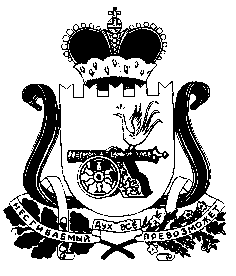 